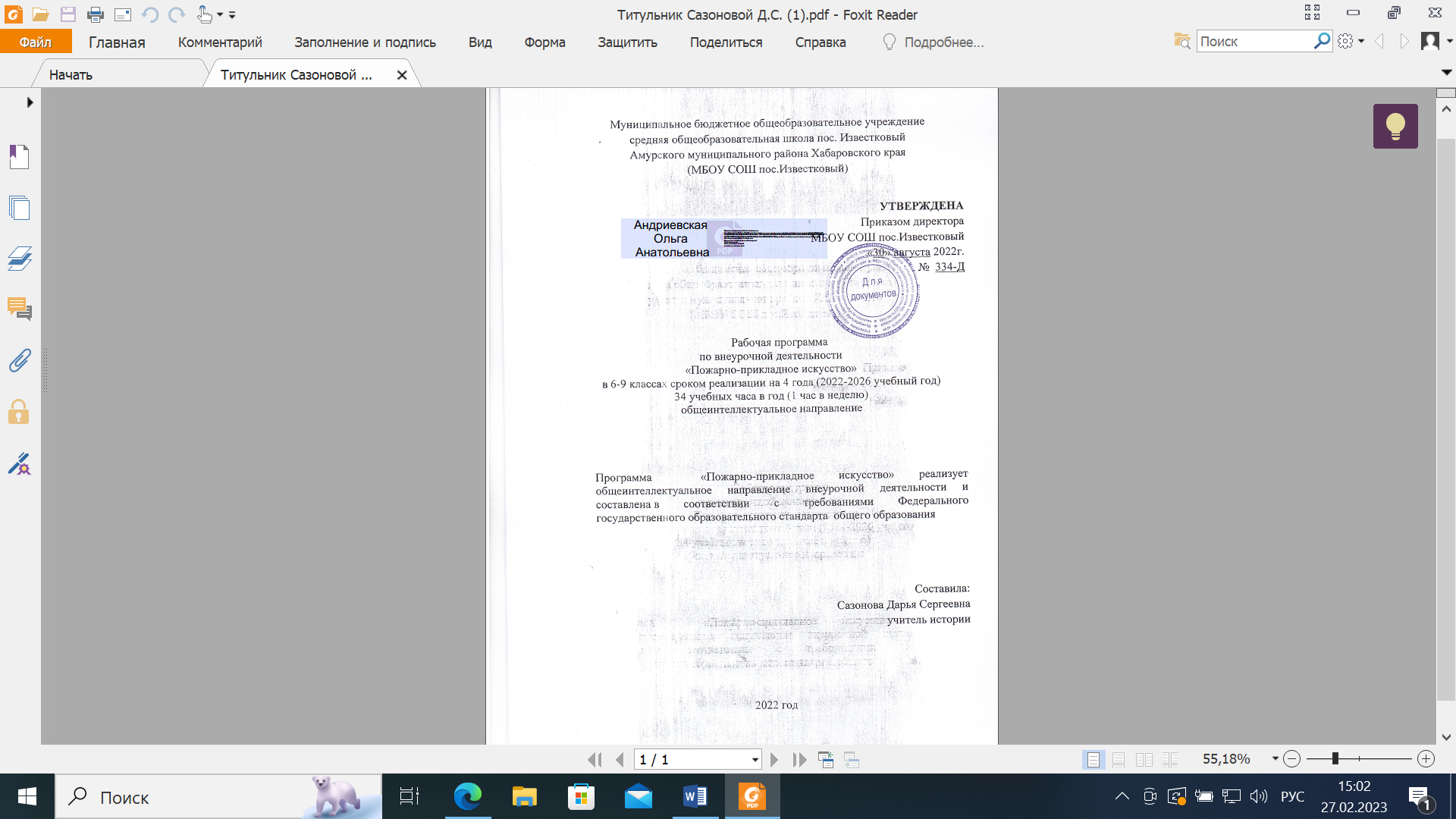 Пояснительная записка к рабочей программевнеурочной деятельности «пожарно-прикладное искусство»Программа «Пожарно-прикладное искусство» реализует общеинтеллектуальное направление внеурочной деятельности и составлена в соответствии с требованиями Федерального государственного образовательного стандарта. Актуальность программы обусловлена тем, что в основной школе происходят радикальные изменения: на первый план выдвигается развивающая функция обучения, в значительной степени способствующая становлению личности  школьников и наиболее полному раскрытию их творческих способностей. В последние годы кадетское обучение и воспитание становится популярным как среди детей, так и среди родителей. В данной ситуации реальным и актуальным является создание и апробация модели кадетских классов как структур общеобразовательных учебных заведений. Данный подход позволяет повысить доступность кадетского образования и создать структуру для организации и реализации учебно-воспитательного процесса на принципах кадетского обучения и воспитания, предусматривающих формирование образованной и воспитанной личности для социально активной деятельности в различных сферах жизни общества.Общая характеристика учебного предметаДанная программа построена в соответствии с требованиями ФГОС ООО. На занятиях по курсу «Пожарно-прикладное искусство» (основы пожарного и спасательного дела) учащиеся знакомятся с историей создания пожарной охраны и пожарной техники, тактикой пожаротушения, со службой спасения - МЧС, техникой выполнения спасательных работ. Посещение пожарных частей города и учебные комплексы позволят осуществить систему практических занятий. Содержание программы подразделяется на два учебных модуля, взаимосвязанных и дополняющих друг друга. Для обучения детей шахматам применяются технологии развивающего обучения, позволяющие сделать обучение радостным, поддерживать интерес к занятиям, использовать разнообразие форм обучения. Предусматривается широкое использование занимательного материала, организация игровых ситуаций, конкурсы решения задач, комбинаций и этюдов, организация шахматных турниров.Средствами обучения игре в шахматы служат книги, компьютер, демонстрационная шахматная доска, диаграммы с задачами, этюдами и комбинациями. Весь учебный материал программы распределён в соответствии с принципом последовательного и постепенного расширения теоретических знаний, практических умений и навыков. Основные цели и задачи программы:       Формирование образованной личности на принципах гражданственности и патриотизма, 	как 	важнейших духовно-нравственных и социальных ценностях. Формирование профессионально значимых качеств, умений и готовности к их активному проявлению в различных сферах жизни общества. Формирование верности конституционному и воинскому долгу в условиях мирного и военного времени, высокой ответственности, дисциплинированности.  Задачи и задачи: -Воспитывать чувство патриотизма, уважения к историческому и культурному прошлому России. - Формировать морально - психические и физические качества гражданина, необходимые для служения Отечеству на поприще гражданской и военной государственной службы- Оказывать помощь родителям (законным представителям) в воспитании и социальной защите подростков, формировании у них навыков самостоятельной жизни, адаптации к современным реалиям жизни, трудолюбия, дисциплинированности, целеустремленности. - Способствовать профессиональной ориентации школьников на овладение специальностями службы ГО и МЧСОбъем программы: программа рассчитана на четыре года обучения. На реализацию курса отводится 1 час в неделю (34 часа в год) Режим занятий  Занятия проводятся 1 раз в неделю по 40 минут.Основные формы работы на занятии: индивидуальные, групповые и коллективные (игровая деятельность).
1. Планируемые результаты освоения курса Личностные результаты:  формирование понимания ценности здорового и безопасного образа жизни;  формирование ответственного отношения к учению, готовности и способности обучающихся к саморазвитию и самообразованию на основе мотивации к обучению и познанию, осознанному выбору и построению дальнейшей индивидуальной траектории образования на базе ориентировки в мире профессий и профессиональных предпочтений с учётом устойчивых познавательных интересов;  формирование готовности и способности вести диалог с другими людьми и достигать в нём взаимопонимания;  освоение социальных норм, правил поведения, ролей и форм социальной жизни в группах и сообществах, включая взрослые и социальные сообщества;  развитие правового мышления и компетентности в решении моральных проблем на основе личностного выбора, формирование нравственных чувств и нравственного поведения, осознанного и ответственного отношения к собственным поступкам;  потребностей соблюдать нормы здорового образа жизни, осознанно выполнять правила безопасности жизнедеятельности.  Метапредметные результаты:  умение самостоятельно определять цели своего обучения, ставить и формулировать для себя новые задачи в учёбе и познавательной деятельности, развивать мотивы и интересы своей познавательной деятельности;  умение самостоятельно планировать пути достижения целей защищённости, в том числе альтернативные, осознанно выбирать наиболее эффективные способы решения учебных и познавательных задач;  умение соотносить свои действия с планируемыми результатами курса, осуществлять контроль своей деятельности в процессе достижения результата, определять способы действий в опасных и чрезвычайных ситуациях в рамках предложенных условий и требований, корректировать свои действия в соответствии с изменяющейся ситуацией;  умение оценивать правильность выполнения учебной задачи в области безопасности жизнедеятельности, собственные возможности её решения;  владение основами самоконтроля, самооценки, принятия решений и осуществления осознанного выбора в учебной и познавательной деятельности; умение создавать, применять и преобразовывать знаки и символы, модели и схемы для решения учебных и познавательных задач;  формирование коммуникативной компетентности в общении и сотрудничестве со сверстниками, старшими и младшими в процессе образовательной, общественно полезной, учебно-исследовательской, творческой и других видов деятельности;  умение организовывать учебное сотрудничество и совместную деятельность с учителем и сверстниками; работать индивидуально и в группе: находить общее решение и разрешать конфликты на основе согласования позиций и учёта интересов; формулировать, аргументировать и отстаивать своё мнение;  формирование и развитие компетентности в области использования информационно-коммуникационных технологий;  освоение приёмов действий в опасных и чрезвычайных ситуациях природного, техногенного и социального характера, в том числе оказание первой помощи пострадавшим. Предметные результаты:  знания об опасных и чрезвычайных ситуациях;  о влиянии их последствий на безопасность личности, общества и государства; о государственной системе обеспечения защиты населения от чрезвычайных ситуаций;  об организации подготовки населения к действиям в условиях опасных и чрезвычайных ситуаций; о здоровом образе жизни; о правах и обязанностях граждан в области безопасности жизнедеятельности; усвоение правил индивидуального и коллективного безопасного поведения в чрезвычайных ситуациях, угрожающих жизни и здоровью людей, правил поведения при возникновении пожара.  В результате освоения программы учащиеся должны: знать: основные положения нормативных документов по организации тушения пожаров и ведения аварийно-спасательных работ; принципы организации и порядок тушения пожаров; особенности 	применения 	специальных 	средств 	пожаротушения, оборудования, приборов, инструментов, приспособлений;  научиться: применять и эффективно использовать спасательную технику, средства пожаротушения, приборы, оборудование и средства связи; контролировать личное морально-психологическое состояние при пожарах и других чрезвычайных ситуациях; основам спасательно-прикладного спорта: техники преодоления 100 метровой полосы с препятствиями (на малых снарядах), работы с пожарными  рукавами во время бега по дистанции, бега по подвешенной штурмовой лестнице и т.п. иметь представление: об отечественном и зарубежном опыте тушения пожаров; о перспективах развития отечественных аварийно-спасательных средств и средств пожаротушения; о природных явлениях региона; о процессе горения, пожаре и его развитии, особенностях тушения пожаров различных категорий на различных объектах. 2. Содержание курса Основы пожарного дела Раздел 1. История организации пожарной охраны. Тема 1. История развития пожарной охраны. Огонь — легенды древнего мира. Добывание огня древними людьми. Созидательная и разрушительная сила огня. История развития пожарной охраны. Пожарный — профессия героическая (знакомство с профессиональной деятельностью пожарных; примеры мужества и героизма во время тушения пожаров). Тема 2. Основы управления противопожарной службы Система управления, цели и задачи. Основы системы управления деятельность системы управления в советский период. Структура системы пожарной охраны. Общественные добровольные пожарные организации. Изменения в структуре управления пожарной охраны в современный период. Тема З. Пожарная профилактика Организация пожарной профилактики: мероприятия, цели и задачи, организация системы обучения детей правилам противопожарной безопасности. Раздел 2. Пожарная техника и оборудование. Тема 1. Из истории развития пожарной техники. Изобретение насоса в древней Греции Ктесибием. Изобретения и устройства пожарной техники в средневековой Европе. Изобретение первых паровых пожарных машин в Европе в ХIХ веке. Изобретатели ХХ века. Создание промышленного производства по выпуску пожарной техники и оборудования. Тема 2. Общие сведения о пожарных автомобилях. Классификация пожарных автомобилей по назначению (основные, специальные, вспомогательные). Назначение и тактико-технические характеристики пожарных автонасосов, автоцистерн и специальных пожарных автомобилей. Назначение и тактико-технические характеристики мотопомп. Тема З. Пожарное оборудование, вывозимое на пожарных автомобилях. Назначение пожарных рукавов, рукавного оборудования и стволов. Ручной немеханизированный и механизированный инструмент. Назначение, устройство и краткая характеристика, область и порядок применения пожарного инструмента. Гидроинструмент и пневмоинструмент, назначение, устройство и область применения. Дымососы: назначение, устройство и принцип действия. Средства и способы защиты от высоких температур и теплового излучения: теплозащиты и теплоотражательные костюмы и их порядок эксплуатации. Пожарное снаряжение, боевая одежда пожарного. Тема 4. Средства и оборудование газового, пенного и порошкового тушения Физические и огнетушительные свойства газовых составов, пены и порошка. Применение на пожарах газовых составов, пены различной кратности, смачивателей и порошка, их эффективность. Назначение, устройство, принцип работы, порядок использования воздушно-пенных и порошковых стволов, генераторов пены средней и высокой кратности, переносных пеносмесителей, подъемников, пеносливов. Порядок заправки автомобилей. Подача воздушномеханической пены и порошка. Тема 5. Изолирующие противогазы. Классификация противогазов. Назначение, устройство и принцип действия, и область применения изолирующих противогазов. Правила эксплуатации изолирующих противогазов. Тема 6. Огнетушители. Общие сведения: назначение, виды, область применения, состав огнетушащего вещества, маркировки огнетушителей. Приведение в действие огнетушителей, техника безопасности при их использовании. Тема 7. Пожарная связь и сигнализация. Пожарная связь: Связь извещения, диспетчерская связь, связь на пожаре, общие понятия и назначение. Пожарная и пожарно-охранная сигнализация: основные элементы, принципы действия, систему установки. Раздел 3. Пожарная тактика. Тема 1. Пожарная тактика и ее задачи. Общие сведения о процессе горения, пожаре и его развитии. Пожарная тактика и ее задачи. Роль и общие обязанности пожарных при выполнении основной боевой задачи на пожаре. Общие сведения о процессе горения, пожаре и его развитии. Горение общие сведения. Способы, приемы прекращения горения. Пожар и его развитие: основные понятия и определения, динамика пожаров и принцип их классификации. Тема 2. Разведка пожара. Тушение пожара. Разведка пожара: общие понятия, цели и задачи. Этапы тушения пожара: понятие о локализации и ликвидации пожара, характер боевых действий на каждом этапе. Определение боевых действий на пожаре, порядок подачи огнетушащих средств (водяных, пенных и порошковых стволов) и работа с ними. Спасение людей на пожаре. Тема З. Тактика тушения пожаров в различных условиях. Особенности при тушении пожаров: на промышленных предприятиях; в жилых домах. Особенности при тушении пожаров: в больницах; детских учреждениях; школах; культурно зрелищных учреждениях; музеях; архивах; Особенности при тушении пожаров: выставках; на транспорте; в метрополитене. Особенности при тушении пожаров: в сельских населенных пунктах; в лесах. Основы спасательного дела. Раздел 1. Введение Тема 1. История образования и развития МЧС России. Герои спорта — герои - спасатели. Боеспособность наша в спорте — девиз современных  спасателей. Тема 2. Современный спасательно-прикладной спорт. Современный спасательно-прикладной спорт и спасательное дело: его значение, основные задачи в физическом воспитании. Формирование физического совершенства, дисциплинированности, организованности, высоких волевых и нравственных качеств. Классификация видов пожарноприкладного спорта и спасательного  дела. Тема З. Основы спортивной гигиены. Самоконтроль. Врачебный контроль. Основные требования к спортивной одежде и снаряжению. Распорядок дня. Личная гигиена спортсмена. Методы самоконтроля: самочувствие, сон, аппетит, работоспособность, вес, пульс, спирометрия, дыхание, потоотделение и т.д. диспансеризация спортсменов. Врачебный контроль. Методы тренировок. Физические нагрузки. Режим. Раздел 2. Основы техники преодоления 100 метровой полосы с препятствиями (на малых снарядах). Тема 1. Техника преодоления забора разными способами. Техника преодоления забора разными стилями: «козлом», классическим, перекидным. Система преодоления забора: наскок на забор, положение в упоре, соскок. Тема 2. Техника пробегания по буму. Освоение техники пробега по буму, лежащему на земле. Выработка равновесия. Упражнения: ходьба в полуприседе, боком с поворотами, высоко поднимая колени, поскоки, пролезание через веревочную петлю, обруч; расхождение вдвоем, втроем, ходьба и бег с различными грузом. Техника бега по буму — вбегание, пробег по полотну бума, сбегание. Отработка упражнение на лежащем на земле буме. Тема З. Техника работы с рукавами во время бега по дистанции (буму). Работа с пожарными рукавами: взятие рукавов, разгон, вбегание с рукавами на бум, пробегание по полотну бума, бросок рукавов (размотка), сбегание с бума. Соединение рукавов между собой, соединение правого с «раком». Разгон и соединение левого пожарного рукава со стволом. Финиширование. Тема 4. Сдача контрольных нормативов. Раздел 3. Основы техники подъема по штурмовой лестнице в окно 2-го этажа учебной башни (по подвешенной лестнице). Тема 1. Техника бега по подвешенной штурмовой лестнице в окно 2-го этажа учебной башни. Основы техники штурмования: техника старта, разгона и переноски лестницы. Финиширование. Тема 2. Техника набегания на лестницу. Способы бега по лестнице. Способы подъема по лестнице. движение рук и ног во время передвижения. Набегание на лестницу — переход от горизонтального движения по дорожке в вертикальное движение по лестнице. Тема З. Старт и бег по дистанции с вбеганием на лестницу. Техника низкого старта. Расположение лестницы. Техника движений при командах «на старт!», «внимание!», стартовый сигнал. Стартовый разгон, наращивание скорости. Техника переноски штурмовой лестницы. Вбегание на лестницу. Тема 4. Техника финиширования. Способы финиширования. Обработка техники финиширования разными способами. Тема 5. Сдача контрольных нормативов. Срок реализации программ. Программа рассчитана на 4 года обучения, всего  140 часов. Занятие проходит 1 раза в неделю, продолжительностью 40 минут. Программа реализуется через различные виды деятельности: Мероприятия (встречи, собрания, посещения музеев, военных частей); Участие в военно-патриотических мероприятиях и играх, экскурсиях, соревнованиях; Проведение соревнований; Проведение теоретических занятий; Проведение практических занятий по военной подготовке. Основными формами организации являются лекционные и практические занятия, самостоятельная работа. Тематическое планирование  Поурочное планирование 3.3. Методическое обеспечение: библиотечный фонд программа кадетского класса МЧС учебные пособия «Основ безопасности жизнедеятельности», методические  пособия  для      учителя, брошюры, общевойсковые уставы,  учебные таблицы, плакаты, стенды по ОВС и ОБЖ.Наименование темы Кол-во часов Основы пожарного дела - 48 Раздел 1. История организации пожарной охраны 10 Тема 1. История развития пожарной охраны. 5 Тема 2. Основы управления противопожарной службы 4 Тема З. Пожарная профилактика 1 Раздел 2. Пожарная техника и оборудование 23 Тема 1. Из истории развития пожарной техники. 3 Тема 2. Общие сведения о пожарных автомобилях. 4 Тема З. Пожарное оборудование, вывозимое на пожарных автомобилях. 7 Тема 4. Средства и оборудование газового, пенного и порошкового тушения. 3 Тема 5. Изолирующие противогазы. 2 Тема 6. Огнетушители. 2 Тема 7. Пожарная связь и сигнализация. 2 Раздел 3. Пожарная тактика. 15 Тема 1. Пожарная тактика и ее задачи. 6 Тема 2. Разведка пожара. Тушение пожара. 5 Тема З. Тактика тушения пожаров в различных условиях. 4 Основы спасательного дела  -  92 Раздел 1. Введение 9 9 Тема 1. История образования и развития МЧС России. 2 2 Тема 2. Современный спасательно-прикладной спорт. 3 3 Тема З. Основы спортивной гигиены. Самоконтроль. Врачебный контроль. 4 4 Раздел 2. Основы техники преодоления 100 метровой полосы с препятствиями (на малых снарядах). 48 48 Тема 1. Техника преодоления забора разными способами. 8 8 Тема 2. Техника пробегания по буму. 20 20 Тема З. Техника работы с рукавами во время бега по дистанции (буму) 16 16 Тема 4. Сдача контрольных нормативов 4 4 Раздел 3. Основы техники подъема по штурмовой лестнице в окно 2-го этажа учебной башни (по подвешенной лестнице) 35 35 Тема 1. Техника бега по подвешенной штурмовой лестнице в окно 2-го этажа учебной башни 8 8 Тема 2. Техника набегания на лестницу 12 12 Тема З. Старт и бег по дистанции с вбеганием на лестницу 11 11 Тема 4. Техника финиширования 4 4 Тема 5. Сдача контрольных нормативов 4 4 Тема 2022-2023 уч.год34 часа  2023-2024 уч.год  35 часов  2024-2025 уч.год  35 часов  2025-2026 уч.год  34часа  Основы пожарного дела - 48 Раздел 1. История организации пожарной охраны. 10 10 10 10 Тема 1. История развития пожарной охраны. 5 5 5 5 1. Огонь — легенды древнего мира. Добывание огня древними людьми.  1 2. Созидательная и разрушительная сила огня.  2 3. История развития пожарной охраны.  1 4. Пожарный — профессия героическая (знакомство с профессиональной деятельностью пожарных; примеры мужества и героизма во время тушения пожаров). 1 Тема 2. Основы управления противопожарной службы. 4 4 4 4 1. Система управления, цели и задачи. Основы системы управления деятельность системы управления в советский период. 1 2. Структура системы пожарной охраны.  1 3. Общественные добровольные пожарные организации.  1 4. Изменения в структуре управления пожарной охраны в современный период. 1 Тема З. Пожарная профилактика. 1 1 1 1 1. Организация пожарной профилактики: 1 мероприятия, цели и задачи, организация системы обучения детей правилам противопожарной безопасности. Раздел 2. Пожарная техника и оборудование. 23 23 Тема 1. Из истории развития пожарной техники. 3 3 1. Изобретение насоса в древней Греции Ктесибием. Изобретения и устройства пожарной техники в средневековой Европе.  1 2. Изобретение первых паровых пожарных машин в Европе в ХIХ веке. Изобретатели ХХ века.  1 3. Создание промышленного производства по выпуску пожарной техники и оборудования. 1 Тема 2. Общие сведения о пожарных автомобилях. 4 4 1. Классификация пожарных автомобилей по назначению (основные, специальные, вспомогательные). 2 2. Назначение и тактико-технические характеристики пожарных автонасосов, автоцистерн и специальных пожарных автомобилей.  1 3. Назначение и тактико-технические характеристики мотопомп. 1 Тема З. Пожарное оборудование, вывозимое на пожарных автомобилях. 7 7 1. Назначение пожарных рукавов, рукавного оборудования и стволов. Ручной немеханизированный и механизированный инструмент. 1 2.  Назначение, устройство и краткая характеристика, область и порядок применения пожарного инструмента. 1 3. Гидроинструмент и пневмоинструмент, назначение, устройство и область применения. Дымососы: назначение, устройство и принцип действия.  2 4. Средства и способы защиты от высоких температур и теплового излучения: теплозащиты и теплоотражательные костюмы и их порядок эксплуатации. 1 5. Пожарное снаряжение, боевая одежда пожарного. 2 Тема 4. Средства и оборудование газового, пенного и порошкового тушения. 3 3 1. Физические и огнетушительные свойства газовых составов, пены и порошка. Применение на пожарах газовых составов, пены различной кратности, смачивателей и порошка, их эффективность.  1 2. Назначение, устройство, принцип работы, порядок использования воздушно-пенных и порошковых стволов, генераторов пены средней и высокой кратности, переносных пеносмесителей, подъемников, пеносливов.  1 3. Порядок заправки автомобилей. Подача воздушномеханической пены и порошка. 1 Тема 5. Изолирующие противогазы. 2 2 1. Классификация противогазов. Назначение, устройство и принцип действия, и область применения изолирующих противогазов.  1 2. Правила эксплуатации изолирующих противогазов. 1 Тема 6. Огнетушители. 2 2 1. Общие сведения: назначение, виды, область применения, состав огнетушащего вещества, маркировки огнетушителей. 1 2. Приведение в действие огнетушителей, техника безопасности при их использовании. 1 Тема 7. Пожарная связь и сигнализация. 2 2 1. Пожарная связь: Связь извещения, диспетчерская связь, связь на пожаре, общие понятия и назначение. 1 2.  Пожарная и пожарно-охранная сигнализация: основные элементы, принципы действия, система установки. 1 Раздел 3. Пожарная тактика. 15 15 Тема 1. Пожарная тактика и ее задачи. 6 6 1. Общие сведения о процессе горения и пожаре.  1 1 2. Пожар и его развитие: основные понятия и определения, динамика пожаров и принцип их классификации. 1 1 3. Пожарная тактика и ее задачи. Роль и общие обязанности пожарных при выполнении основной боевой задачи на пожаре.  1 4. Способы, приемы прекращения горения.  1 Тема 2. Разведка пожара. Тушение пожара. 5 5 1. Разведка пожара: общие понятия, цели и задачи.  1 2. Этапы тушения пожара: понятие о локализации и ликвидации пожара, характер боевых действий на каждом этапе.  1 3. Определение боевых действий на пожаре, порядок подачи огнетушащих средств (водяных, пенных и порошковых стволов) и работа с ними.  2 4. Спасение людей на пожаре. 1 Тема З. Тактика тушения пожаров в различных условиях. 4 4 1. Особенности при тушении пожаров: на промышленных предприятиях; в жилых домах. 1 2. Особенности при тушении пожаров: в больницах; детских учреждениях; школах; культурно зрелищных учреждениях; музеях; архивах. 1 3. Особенности при тушении пожаров: выставках; на транспорте; в метрополитене. 1 4. Особенности при тушении пожаров: в сельских населенных пунктах; в лесах. 1 Основы спасательного дела   -  92 Основы спасательного дела   -  92 Раздел I. Введение 9 9 Тема 1. История образования и развития МЧС России. 2 2 1. Герои спорта — герои - спасатели.  1 2. Боеспособность наша в спорте — девиз современных  спасателей. 1 Тема 2. Современный спасательно-прикладной спорт. 3 3 1. Современный спасательно-прикладной спорт и спасательное дело: его значение, основные задачи в физическом воспитании.  1 2. Формирование физического совершенства, дисциплинированности, организованности, высоких волевых и нравственных качеств.  1 3. Классификация видов пожарно-прикладного спорта и спасательного  дела. 1 Тема З. Основы спортивной гигиены. Самоконтроль. Врачебный контроль. 4 4 1. Основные требования к спортивной одежде и снаряжению. Распорядок дня. Личная гигиена спортсмена.  1 2. Методы самоконтроля: самочувствие, сон, аппетит, работоспособность, вес, пульс, спирометрия, дыхание, потоотделение и т.д. диспансеризация спортсменов. Врачебный контроль. 1 3. Методы тренировок.  1 4. Физические нагрузки. Режим. 1 Раздел 2. Основы техники преодоления 100 метровой полосы с препятствиями (на малых снарядах). 44 44 Тема 1. Техника преодоления забора разными способами. 8 8 1. Техника преодоления забора разными стилями: «козлом», классическим, перекидным.  1 1 1 1 2. Система преодоления забора: наскок на забор, положение в упоре, соскок. 1 1 1 1 Тема 2. Техника пробегания по буму. 16 16 1. Освоение техники пробега по буму, лежащему на земле. Выработка равновесия. 1 1 1 1 2. Упражнения: ходьба в полуприседе, боком с поворотами, высоко поднимая колени, поскоки, пролезание через веревочную петлю, обруч; расхождение вдвоем, втроем, ходьба и бег с различными грузом. 2 2 2 2 3. Техника бега по буму — вбегание, пробег по полотну бума, сбегание.  1 1 1 1 Тема З. Техника работы с рукавами во время бега по дистанции (буму). 16 16 1. Работа с пожарными рукавами: взятие рукавов, разгон, вбегание с рукавами на бум, пробегание по полотну бума, бросок рукавов (размотка), сбегание с бума.  2 2 2 2 2. Соединение рукавов между собой, соединение правого с «раком». 1 1 1 1 3. Разгон и соединение левого пожарного рукава со стволом.  1 1 1 1 Тема 4. Сдача контрольных нормативов 4 4 1. Сдача контрольных нормативов 1 1 1 1 Раздел 3. Основы техники подъема по штурмовой лестнице в окно 2-го этажа учебной башни (по подвешенной лестнице) 39 39 Тема 1. Техника бега по подвешенной штурмовой лестнице в окно 2-го этажа учебной башни. 8 8 1. Основы техники штурмования: техника старта, разгона и переноски лестницы.  1 1 1 1 2. Финиширование. 1 1 1 1 Тема 2. Техника набегания на лестницу. 12 12 1. Способы бега по лестнице. 1 1 1 1 2. Способы подъема по лестнице.  Движение рук и ног во время передвижения.  1 1 1 1 3. Набегание на лестницу — переход от горизонтального движения по дорожке в вертикальное движение по лестнице. 1 1 1 1 Тема З. Старт и бег по дистанции с вбеганием на лестницу. 11 11 1. Техника низкого старта. Расположение лестницы. Техника движений при командах «на старт!», «внимание!», стартовый сигнал.  1 1 1 1 2. Стартовый разгон, наращивание скорости.  1 3. Вбегание на лестницу. 1 1 4. Техника переноски штурмовой лестницы.  1 1 1 1 Тема 4. Техника финиширования. 4 4 1. Способы финиширования. Обработка техники финиширования разными способами. 1 1 1 1 Тема 5. Сдача контрольных нормативов. 4 4 1. Сдача контрольных нормативов. 1 1 1 1 